PERSONAL INFORMATIONAhmed Abdel Hamid 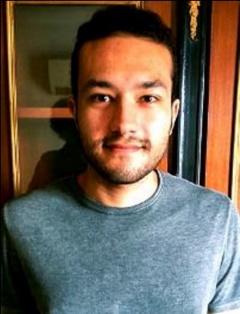 Mounira, 11562, Cairo, Egypt  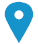    +(20) 122-197-2896       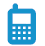  ahmed.fathy@rc-rl.org 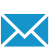 www.linkedin.com/in/ahmedabdel-hamid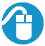 WORK EXPERIENCE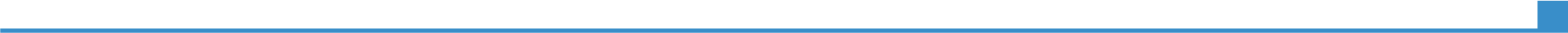 From September 1st, 2016 to presentFrom October 1st, 2016 to present Project managerFrom September 1st, 2016 to presentFrom October 1st, 2016 to present Transit for Art   (www.transit4art.com) From September 1st, 2016 to presentFrom October 1st, 2016 to presentDesigned two artistic programs Built and developed relationships with new and existing donors From November, 2016 to July, 2017Fundraising officer  From November, 2016 to July, 2017Jesuit Film Festival   (www.jesuitfilmfest.com) From November, 2016 to July, 2017Researched and expanded prospective donors networkCreated a strong fundraising message that appeals to potential donorsSubmitted one winning grant proposalFrom January, 2016 to August, 2017Project coordinatorFrom January, 2016 to August, 2017From Rags to Riches   (www.projectfrtr.org) From January, 2016 to August, 2017Provided administrative support to the project managerContracted with vendors and service providersDrafted and managed two online media campaigns on Public artSupervised the accounting and billingLiaised with international and local artists, volunteers and consultantsTranslated artistic texts from Arabic to EnglishDocumented events, activities and the main exhibitionFrom June to November, 2016Project coordinatorFrom June to November, 2016Jesuit Film Festival  ( www.jesuitfilmfest.com) From June to November, 2016Provide administration support to the project managerCoordinated activities, resources, equipment and informationMonitored project’s progress and implementationTranslated technical texts from Arabic to EnglishActed as the point of contact and communicated project status effectively to all participantsDrafted a detailed final reportFrom October, 2015 to August, 2017 Assistant directorFrom October, 2015 to August, 2017 Mashrabia Gallery of Contemporary Art   (www.mashrabiagallery.com) From October, 2015 to August, 2017 Coordinated events and activitiesManaged social media platformsMade an archiving and filing system for all Mashrabia’s emails, posters, flyers and artworksSupervised Mashrabia Gallery’s website, newsletters and press releasesTranslated artistic texts from English to Arabic and vice versa From November, 2014 to June, 2015Communications officerFrom November, 2014 to June, 2015ASCII Foundation for Contemporary Art Education From November, 2014 to June, 2015Manage events and workshops held in ASCII spaceHandle social media platforms Contribute to setting ASCII’s long-term strategiesTRAININGAugust 2014Human Rights summer school August 2014Cairo Institute for Human Rights Studies (cihrs.org)Cairo Institute for Human Rights Studies (cihrs.org)August 2014October 2014Feminism school October 2014Nazra for Feminist Studies  (nazra.org)Nazra for Feminist Studies  (nazra.org)March 2015Democracy school March 2015Egyptian Democratic Academy (www.facebook.com/egyda.org)Egyptian Democratic Academy (www.facebook.com/egyda.org)August 2015TOT and Facilitation training  August 2015Cairo Institute for Human Rights Studies (cihrs.org)Cairo Institute for Human Rights Studies (cihrs.org)October 2015Freedom of thought and expression training  October 2015Heliopolis Center for Political Development and Human Rights Research (hpdhr.wordpress.com)Heliopolis Center for Political Development and Human Rights Research (hpdhr.wordpress.com)July 2016Community engagement and local needs assessment  July 2016International Republicans Institute  (www.iri.org)International Republicans Institute  (www.iri.org)November 2017Designing and managing cultural projects under hard circumstances – Fa’ael Designing and managing cultural projects under hard circumstances – Fa’ael November 2017Action for Hope  (www.act4hope.org)Action for Hope  (www.act4hope.org)April 2018Advocacy and campaigning workshop April 2018The Regional Center for Rights and Liberties (rc-rl.org) The Regional Center for Rights and Liberties (rc-rl.org) PERSONAL SKILLSMother tongueArabic Arabic Arabic Arabic Arabic Other languagesUNDERSTANDING UNDERSTANDING SPEAKING SPEAKING WRITING Other languagesListening Reading Spoken interaction Spoken production EnglishC1C1C1A2A2ItalianA2A2A2A2A2Communication skillsgood communication skills gained through my experience as a communications officer Organisational / managerial skillsleadership (currently responsible for a team of 5 people)Job-related skillsgood administrative skills Digital competenceSELF-ASSESSMENTSELF-ASSESSMENTSELF-ASSESSMENTSELF-ASSESSMENTSELF-ASSESSMENTDigital competenceInformation processingCommunicationContent creationProblem solvingProficient userIndependent userIndependent user Independent usergood command of the office suite (word processor, spreadsheet, presentation software)good command of the office suite (word processor, spreadsheet, presentation software)good command of the office suite (word processor, spreadsheet, presentation software)good command of the office suite (word processor, spreadsheet, presentation software)good command of the office suite (word processor, spreadsheet, presentation software)ADDITIONAL INFORMATIONMembershipsCoursesCairo Institute for Human Rights Studies Alumni clubGrammar and punctuation course authorized by University of California, Irvine and offered through Coursera   Curating workshop with Didem YaziciAction plans writing workshop at Mahatat for Contemporary Art Building Audience workshop at Mahatat for Contemporary Art Social media course at AlMaqarr